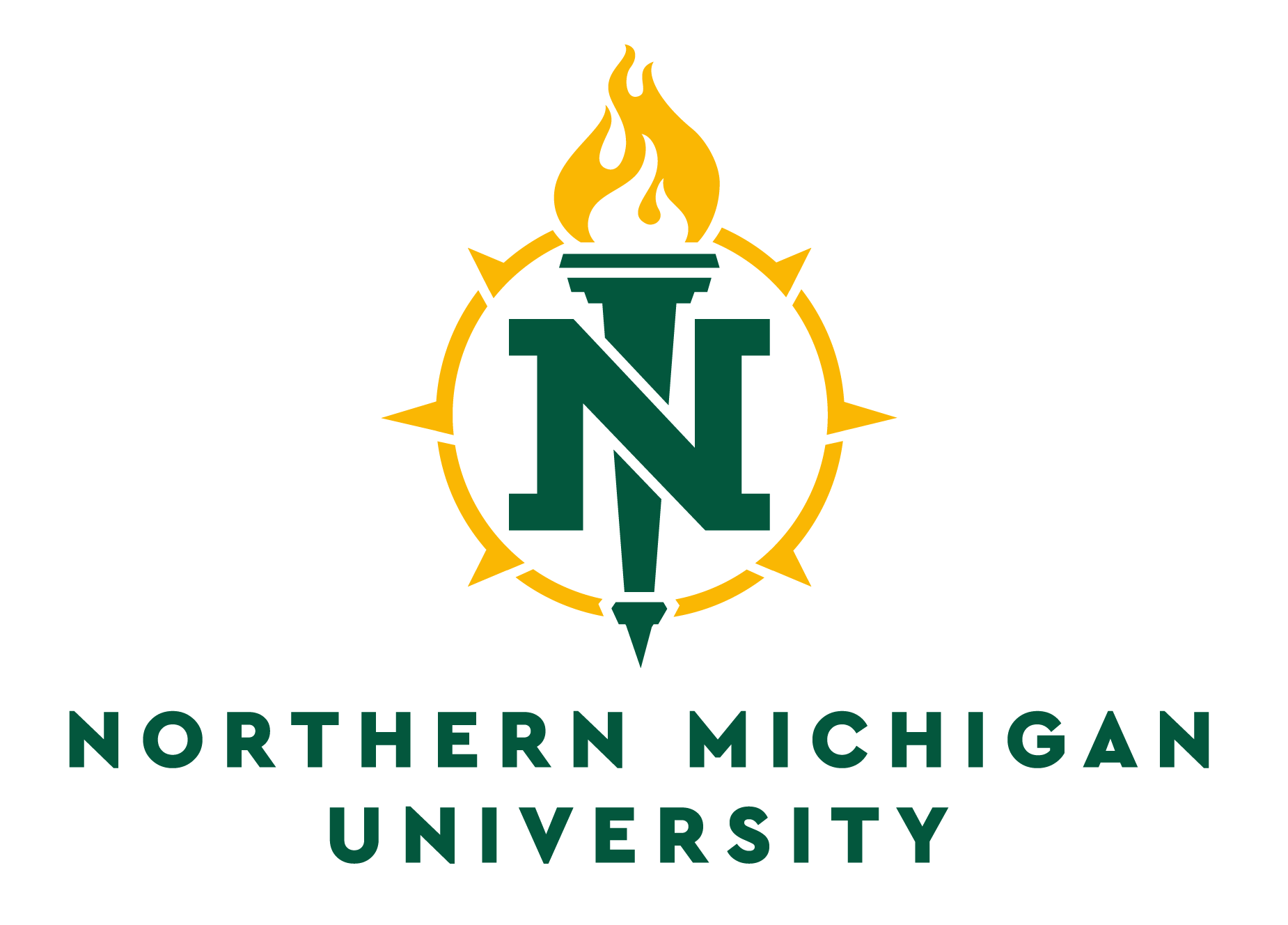 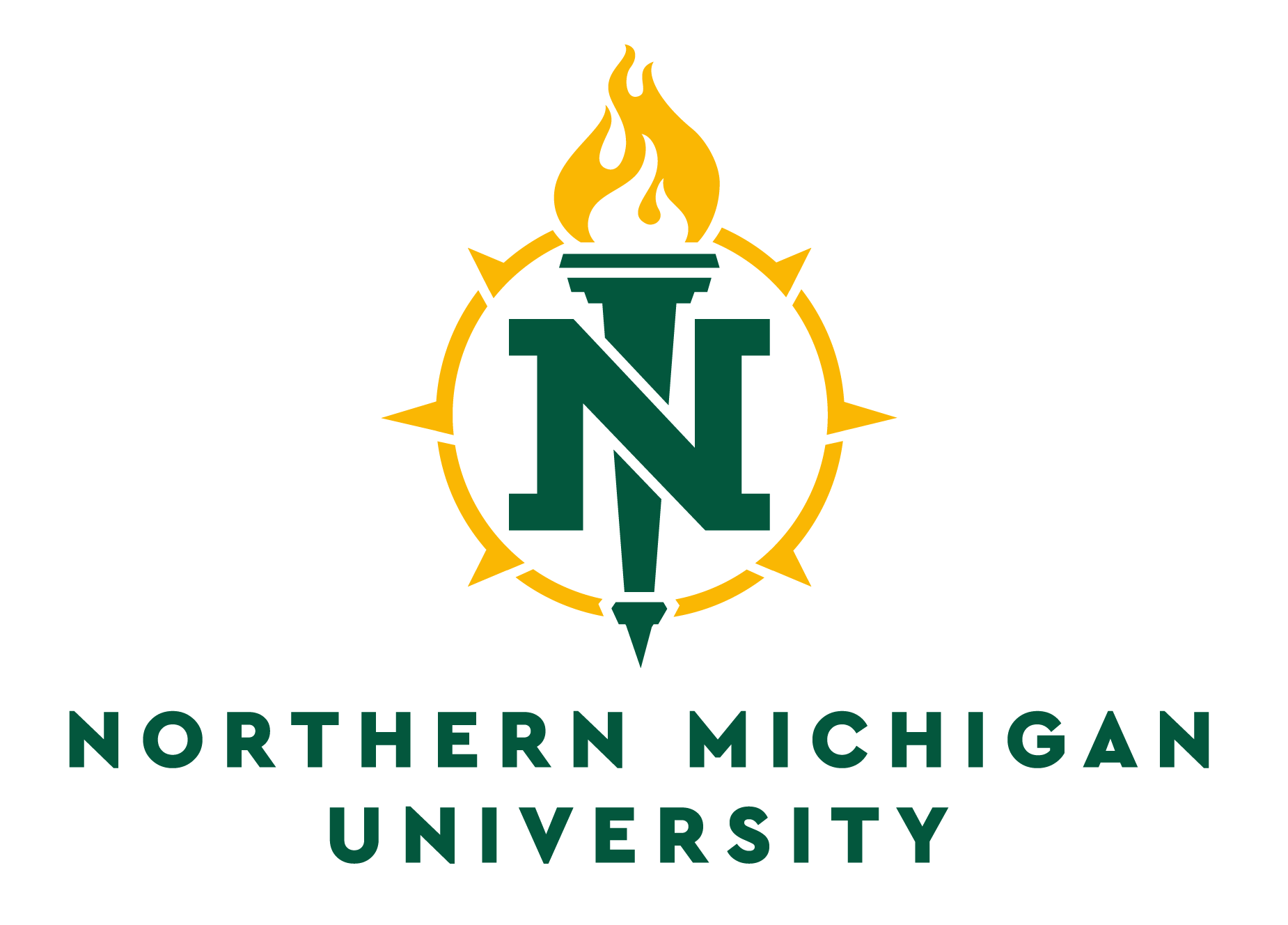 Please submit this Project Completion Form to the Institutional Review Board of Northern Michigan University at hsrr@nmu.edu . Human Subjects Project Number:      

Principal Investigator:      			Department:      		E-mail:      Co-Investigator:       				Department:      		E-mail:      Co-Investigator:       				Department:      		E-mail:      Project Title:      Funding Agency (if applicable):      
YOU ARE REQUIRED TO PROVIDE THE FOLLOWING INFORMATION AT THIS TIME:Indicate the number subjects that participated in the study since the last reporting period: Describe any unanticipated problems involving risks to the subject(s) or others, if applicableIdentify numbers and reasons for withdrawal of subjects from research, if applicableList any complaints about the research, if applicable Summarize any recent literature, findings, or other relevant information about risks associated with the research, if applicable